БөлімБөлім«Физика – табиғат туралы ғылым» бөлімі«Физика – табиғат туралы ғылым» бөлімі«Физика – табиғат туралы ғылым» бөлімі«Физика – табиғат туралы ғылым» бөліміПедагогтің Т.А.Ә.Педагогтің Т.А.Ә.КүніКүні_________2021ж_________2021ж_________2021ж_________2021жСыныпСынып7 сынып7 сынып7 сынып7 сыныпСабақтың тақырыбыСабақтың тақырыбы§1 Физика – табиғат туралы ғылым§1 Физика – табиғат туралы ғылым§1 Физика – табиғат туралы ғылым§1 Физика – табиғат туралы ғылымОқу бағдарламасына сәйкес оқу мақсаттарыОқу бағдарламасына сәйкес оқу мақсаттары7.1.1.1 Физикалық құбылыстарға мысалдар келтіру7.1.1.1 Физикалық құбылыстарға мысалдар келтіру7.1.1.1 Физикалық құбылыстарға мысалдар келтіру7.1.1.1 Физикалық құбылыстарға мысалдар келтіруСабақ мақсатыСабақ мақсатыФизикалық құбылыстарға мысал келтіредіФизикалық құбылыстарға мысал келтіредіФизикалық құбылыстарға мысал келтіредіФизикалық құбылыстарға мысал келтіредіСабақтың барысыСабақтың барысыСабақтың барысыСабақтың барысыСабақтың барысыСабақтың барысыСабақтың кезеңі/уақытПедагогтің әрекетіПедагогтің әрекетіОқушының әрекетіБағалауРесурстарСабақтың басыҰйымдастыру кезеңі5 минутОқушылармен сәлемдесуТүгендеуСабаққа дайындығын тексеруЖаңа тақырып және оқу мақсаты хабарланадыОқушылармен сәлемдесуТүгендеуСабаққа дайындығын тексеруЖаңа тақырып және оқу мақсаты хабарланадыОқушылар сабаққа дайындығын хабарлаған соң жаңа тақырыпты дәптерге жазып аладыҚБОқулықПрезентация Сабақтың ортасы 35 минутМұғалім түсіндірмесі.Тапсырма 1 Мектепке келе жатқан жолда қандай физикалық құбылыстарды көресіз? 3 мысал келтіріңіз және кестедегі сәйкес жолға жазыңыз Тапсырма 2Төмендегі суреттерде қандай физикалық құбылыстар бейнеленген?Жауаптарыңызды әр нұсқаның тұсына жазыңыз.3-тапсырма Физикалық диктантЖер мен Ай, Күн мен алыстағы жұлдыздар – осылардың барлығы деп аталады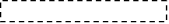 Табиғатта үздiксiз  болып жатады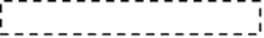 Әлемде орын алатын сан алуан өзгерiстер   деп аталады.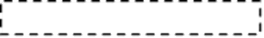 Жауабы1.Жер мен Ай, Күн мен алыстағы жұлдыздар – осылардың барлығы табиғат деп аталады2.Табиғатта үздiксiз өзгерiстер болып жатады3. Әлемде орын алатын сан алуан өзгерiстер табиғат құбылыстары деп аталады.Мұғалім түсіндірмесі.Тапсырма 1 Мектепке келе жатқан жолда қандай физикалық құбылыстарды көресіз? 3 мысал келтіріңіз және кестедегі сәйкес жолға жазыңыз Тапсырма 2Төмендегі суреттерде қандай физикалық құбылыстар бейнеленген?Жауаптарыңызды әр нұсқаның тұсына жазыңыз.3-тапсырма Физикалық диктантЖер мен Ай, Күн мен алыстағы жұлдыздар – осылардың барлығы деп аталадыТабиғатта үздiксiз  болып жатадыӘлемде орын алатын сан алуан өзгерiстер   деп аталады.Жауабы1.Жер мен Ай, Күн мен алыстағы жұлдыздар – осылардың барлығы табиғат деп аталады2.Табиғатта үздiксiз өзгерiстер болып жатады3. Әлемде орын алатын сан алуан өзгерiстер табиғат құбылыстары деп аталады.Оқушылар тақырыпқа байланысты анықтамаларды түртіп алу әдісі арқылы дәптерге жазып аладыОқушылар  физикалық құбылыс түрлеріне 3 мысал келтіріп кестеге жазады.ДескрипторБілім алушы- физикалық құбылыстарды бақылайды және мысалдар келтіредіДескрипторБілім алушыфизикалық құбылыстарды ажыратадыДескрипторБілім алушыБос орынға қажетті сөздерді жазадыФизика оқулығыҚалыптастырушы бағалауға арналғантапсырмалар жинағыФизика7 сыныпСабақтың соңы 5 минутБекіту сұрақтары1,«Табиғат» деген сөздiң мағынасын қалай түсiнесiңдер?2. Табиғат құбылыстары деп ненi айтамыз?3. Қандай табиғат құбылыстары физикалық құбылыстарға жатады?Кері байланыс. «Бір сөзбен»Үйге тапсырма. Тақырыпты оқуБекіту сұрақтары1,«Табиғат» деген сөздiң мағынасын қалай түсiнесiңдер?2. Табиғат құбылыстары деп ненi айтамыз?3. Қандай табиғат құбылыстары физикалық құбылыстарға жатады?Кері байланыс. «Бір сөзбен»Үйге тапсырма. Тақырыпты оқу